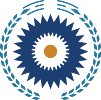 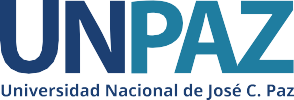 Carrera de grado/Licenciatura en Gestión de Tecnologías de la InformaciónPerﬁl de la/del egresada/oTítulo de pregrado: Analista de Sistemas (3 años)La/el Analista de Sistemas podrá participar en proyectos para el desarrollo de tecnología de la información aplicando métodos y técnicas del campo de la administración.Título de grado: Licenciada/o en Gestión de Tecnologías de la Información (5 años)La/el licenciada/o combina saberes tecnológicos relacionados con la programación, la robótica, las redes y la inteligencia artiﬁcial, con conocimiento propio de los administradores de organizaciones tales como empresas, organismos del Estado, organizaciones no gubernamentales, cooperativas, emprendimientos, etc., para la gestión integral de los sistemas de información.Plan de estudiosPRIMER AÑOAnalista de Sistemas (1920 hs)CUARTO AÑOCódigo	Asignatura	RégimenHorasSemanales	Correlatividad6029603060316032603360346035603660376038Investigación Operativa Arquitectura Web Seguridad InformáticaAdministración de Recursos Humanos Contabilidad AvanzadaSistemas Inteligentes Gestión de la Tecnología ComercializaciónPlaniﬁcación Financiera y Proyecto de InversiónOptativa ICuatrimestral Cuatrimestral CuatrimestralCuatrimestral Cuatrimestral Cuatrimestral Cuatrimestral Cuatrimestral CuatrimestralCuatrimestral4hs 4hs 4hs4hs 6hs 4hs 4hs 6hs 6hs4hs602160226017-60186022-60236020-602460276021-60236022-60236020-60246006-60126020-6027-Código	Asignatura	RégimenHorasSemanales	Correlatividad60396040604160426043Gestión de Proyectos Inteligencia de los Negocios Optativa IIDirección Estratégica Trabajo Final de GradoCuatrimestral Cuatrimestral Cuatrimestral Cuatrimestral Cuatrimestral4hs 4hs 4hs 4hs 6hs6012-60216023-60296023-6025-6026- 6036-Licenciada/o en Gestión de Tecnologías de la Información (3008 hs)Más información: www.unpaz.edu.ar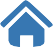 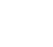 /Unpaz	/Unpaz_Oficial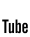 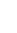 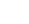 /Unpazcanaloficial/Unpaz_OficialCódigoAsignaturaRégimenHoras SemanalesCorrelatividad6001Análisis Matemático ICuatrimestral4hs-6002Arquitectura de Computadoras ICuatrimestral4hs-6003Introducción a la ProgramaciónCuatrimestral4hs-6004Estructuras DiscretasCuatrimestral4hs-6005Ciencia, Tecnología y SociedadCuatrimestral4hs-6006Análisis Matemático IICuatrimestral4hs60016007Álgebra y Geometría AnalíticaCuatrimestral4hs60016008Algoritmos y ProgramaciónCuatrimestral4hs6003-60046009Arquitectura de Computadoras IICuatrimestral4hs6002-60056010Inglés ICuatrimestral4hs6005SEGUNDO AÑOCódigoAsignaturaRégimenHoras SemanalesCorrelatividad6011Sistemas Operativos ICuatrimestral4hs6002-60106012Economía GeneralCuatrimestral4hs60016013Inglés IICuatrimestral4hs60106014Ingeniería de Software ICuatrimestral4hs6003-6004-60056015Paradigmas de ProgramaciónCuatrimestral4hs60036016Sistemas Operativos IICuatrimestral4hs60116017Laboratorio de Programación y LenguajesCuatrimestral4hs60156018Programación Orientada a ObjetosCuatrimestral4hs60086019Base de Datos ICuatrimestral4hs6004-60076020Administración ICuatrimestral4hs-TERCER AÑOTERCER AÑOTERCER AÑOHorasCódigoAsignaturaRégimenSemanalesCorrelatividad6021Probabilidad y EstadísticasCuatrimestral4hs6006-60076022Comunicaciones y RedesCuatrimestral6hs6004-60116023Ingeniería de Software IICuatrimestral6hs60146024Administración IICuatrimestral4hs60206025Laboratorio de SoftwareCuatrimestral4hs6014-6018-60196026Base de Datos IICuatrimestral4hs60196027Contabilidad ICuatrimestral6hs60206028Trabajo de CampoCuatrimestral6hs6018-6022-6023